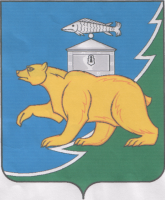 Российская ФедерацияСобрание депутатов Нязепетровского муниципального районаЧелябинской области                                                              Р Е Ш Е Н И Е от 25 марта 2024 года № 577г. НязепетровскРуководствуясь Законом Челябинской области от 29 января 2024 г. № 2-ЗО «О внесении изменений в некоторые законы Челябинской области», Собрание депутатов Нязепетровского муниципального района РЕШАЕТ:1. Внести в решение Собрания депутатов Нязепетровского муниципального района от 28.11.2022 г. № 371 «Об утверждении порядка «Выплаты единовременного социального пособия гражданам, находящимся в трудной жизненной ситуации, за счет средств бюджета Нязепетровского муниципального района» (с изменениями от 26.06.2023 г. № 454) следующее изменение:1) в пункте 17 Порядка слова «Единой государственной информационной системе социального обеспечения» заменить словами «Государственной информационной системе «Единая централизованная цифровая платформа в социальной сфере».2.Настоящее решение подлежит официальному опубликованию на официальном сайте Нязепетровского муниципального района (www.nzpr.ru, регистрация в качестве сетевого издания: Эл. № ФС77-81111 от 17.05.2021 г.).            3. Контроль исполнения настоящего решения возложить на постоянную комиссию по мандатам, регламенту, законности и местному самоуправлению (Салатов Д.И.).Глава Нязепетровскогомуниципального района                                                                                       С.А. КравцовПредседатель Собрания депутатовНязепетровского муниципального района                                                         А.Г. Бунаков  О внесении изменения в решение Собрания депутатов Нязепетровского муниципального района от 28.11.2022 г. № 371